12. pielikums      LiepU Senāta 25.02.2019. sēdes protokolam Nr.8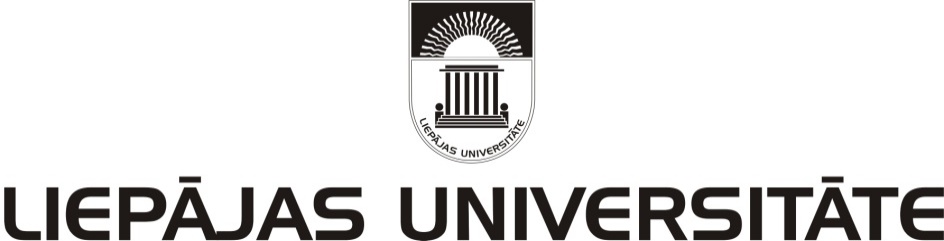 Noteikumi par konkursu uz valsts budžeta finansētajām studiju vietāmAPSTIPRINĀTS LiepU Senāta 2014.gada 15.decembra sēdē, protokols Nr.4Grozījumi LiepU Senāta 2016.gada 25.janvāra sēdē, protokols Nr.6Ar grozījumiem LiepU Senāta 2016.gada 25.janvāra sēdē, protokols Nr.6               Grozījumi LiepU Senāta 2019.gada 25.februāra sēdē, protokols Nr.8Ar grozījumiem LiepU Senāta 2019.gada 25.februāra sēdē, protokols Nr.8Izdoti saskaņā ar Liepājas Universitātes Satversmes 2.4 punktuI. Vispārīgie noteikumi1. Noteikumi par konkursu uz valsts budžeta finansētajām studiju vietām nosaka kritērijus un kārtību, kādā studējošie pretendē uz valsts budžeta finansētajām studiju vietām.2. Noteikumos ir lietoti šādi termini:2.1. budžeta studējošais – studējošais, kas pilna laika studiju programmā studē par valsts budžeta līdzekļiem;2.2. maksas studējošais – studējošais, kas studē pilna laika studiju programmā par fizisko vai juridisko personu līdzekļiem;2.3. LAIS – Latvijas augstskolu informatīvā sistēma;	2.4. rotācija – darbību secība, kādā norit ikgadējais konkurss uz valsts budžeta finansētajām studiju vietām.	2.5. LiepU – Liepājas Universitāte.3.  Noteikumi attiecas uz visiem Liepājas Universitātes pilna laika studējošiem, gan budžeta, gan maksas studējošiem, kas studē studiju programmās, kurās ir valsts budžeta finansētas studiju vietas.4. Noteikumi netiek piemēroti apmaiņas studējošiem, ārvalstu studējošiem, kuri nav Eiropas Savienības pilsoņi, Eiropas Ekonomiskās zonas pilsoņi, Šveices Konfederācijas pilsoņi un Eiropas Savienības pastāvīgie iedzīvotāji, kā arī studējošiem, kuriem saskaņā ar noslēgtajiem līgumiem tiek noteikts nemainīgs finansējuma avots.II. No valsts budžeta finansēto studiju vietu noteikšana5. Valsts budžeta finansēto vietu skaits tiek noteikts atbilstoši Vienošanās protokolam, kas noslēgts starp Izglītības un zinātnes ministriju (IZM) un Liepājas Universitāti kārtējam kalendārajam gadam.6. Valsts finansēto studiju vietu sadalījumu pa studiju programmām, to apakšvirzieniem un kursiem kārtējam jaunajam akadēmiskajam gadam (t.sk. uzņemšanai) nosaka Studiju padome   ne vēlāk kā viena mēneša laikā pēc vienošanās ar IZM noslēgšanu. Lēmuma projektu sagatavo galvenais studiju metodiķis. Lēmums tiek publiskots. 7. Studiju padomei ir tiesības precizēt līdz kārtējā gada 1.oktobrim valsts budžeta finansēto vietu skaitu sadalījumam.III. Rotācijas kārtība8. Rotācija notiek reizi gadā pēc pavasara semestra vienas studiju tematiskās jomas, vienas studiju programmas/apakšvirziena un viena studiju kursa ietvaros.9. Budžeta studējošie, kuri līdz semestra beigām nav pilnībā izpildījuši studiju programmas prasības, zaudē tiesības pretendēt uz valsts budžeta finansētām studiju vietām nākamajā semestrī un kļūst par maksas studējošiem.10. Maksas studējošie, kuri līdz semestra beigām nav pilnībā izpildījuši studiju programmas prasības un/vai nav nokārtojuši finansiālās saistības, nav tiesīgi pretendēt uz valsts budžeta finansētām studiju vietām un nākamajā semestrī turpina studijas par maksu.11. Studējošajam, kurš nav pilnībā izpildījis studiju programmas prasības un tam ir attaisnots iemesls (piem., iesniegta darbnespējas lapa), vidējā svērtā atzīme tiek aprēķināta pēc individuālā plāna izpildes. Fakultātes dekāns ir tiesīgs lemt par atbilstību rotācijas kritērijiem pēc darba nespējas izbeigšanās.12. Akadēmiskie parādi, kuri radušies neattaisnotu studiju kavējumu rezultātā, laika posmā pēc pavasara semestra beigām līdz rotācijai netiek ievadīti LAISā.13. Valsts budžeta finansētās studiju vietas nākamajā studiju gadā saglabā budžeta studējošie, kas attiecīgajā studiju gadā kādu studiju periodu studējuši ārvalstu augstskolā saskaņā ar noslēgtajiem starpaugstskolu sadarbības līgumiem (t.sk. ERASMUS+ programmas mobilitātē).14. Budžeta studējošais, kuram piešķir akadēmisko atvaļinājumu, saglabā valsts budžeta finansēto studiju vietu nākamajā studiju gadā/semestrī, ja aizejot akadēmiskajā atvaļinājumā ir pilnībā izpildījis studiju programmas prasības par iepriekšējo semestri.15. Studējošo sarakstu atbilstoši rotācijas kritērijiem/ papildkritērijiem, sākot ar augstāko vidējo svērto atzīmi dilstošā secībā, sagatavo fakultātes atbildīgais darbinieks.(Senāta 25.01.2016. lēmuma Nr.5 redakcijā.)16. Pirmajā studiju gadā pretendenti budžeta studiju vietu iegūst pēc uzņemšanas konkursa rezultātiem.17. Rotācijas rezultātus nosaka konkursa kārtībā. Tiesības studēt par valsts budžeta līdzekļiem atbilstoši Studiju padomē apstiprinātajam valsts budžeta vietu skaita sadalījumam iegūst sekmīgie studējošie ar augstāko vidējo svērto atzīmi, kas noteikta saskaņā ar šiem noteikumiem18. Studiju padomes lēmums par rotācijas rezultātiem tiek publiskots, norādot tikai studentu identifikācijas numuru un  izvietojot to fakultāšu telpās.(Senāta 25.01.2016. lēmuma Nr.5 redakcijā.)(Senāta 25.02.2019. lēmuma redakcijā)19. Studējošais par statusa maiņu tiek informēts LAISā ne vēlāk kā 10 (desmit) darba dienu laikā pēc pavasara semestra beigām.20. Studiju finansējuma maiņas gadījumā fakultātes pienākums ir nodrošināt studējošo ar atbilstoša satura studiju līgumu. (Senāta 25.01.2016. lēmuma Nr.5 redakcijā.)21. Studējošajam, kuram rotācijas rezultātā mainās finansējuma avots, līdz rudens semestra reģistrācijas nedēļas sākumam ir jāparaksta jauns studiju līgums, kas stājas spēkā ar rudens semestra sākumu. Vienlaicīgi spēku zaudē iepriekš noslēgtie studiju līgumi. 211. Studējošajam, kurš no budžeta studējošā kļūst par maksas studējošo, jāveic maksājumi atbilstoši noslēgtam studiju līgumam.(Senāta 25.01.2016. lēmuma Nr.5 redakcijā.)22. Studiju līguma neparakstīšana ir pamats studējošā atskaitīšanai no Liepājas Universitātes.23. Ja valsts budžeta finansētās vietas studiju programmas/apakšvirziena ietvaros netiek aizpildītas, tad uz valsts budžeta finansētajām vietām var pretendēt atbilstošās tematiskās grupas citu jomu un līmeņu studiju programmu studējošie.24. Svītrots(Senāta 25.01.2016. lēmuma Nr.5 redakcijā.)25. Rīkojuma projektu par rotācijas rezultātiem sagatavo fakultātes atbildīgais darbinieks 3 (trīs) darba dienu laikā pēc tam, kad rotācijas rezultāti kļuvuši neapstrīdami. (Senāta 25.01.2016. lēmuma Nr.5 redakcijā.)26. Rotācijas rezultātus apstiprina rektors ar rīkojumu. 26.1 Ja rudens semestra laikā atbrīvojas valsts budžeta studiju vieta, ar nākamo mēnesi to iegūst studējošais, kurš iepriekšējā (pēdējā) rotācijā ieguva nākamo augstāko vērtējumu. Pamatojoties uz dekāna iesniegumu par atbrīvojušos budžeta studiju vietu, Studiju padome pieņem lēmumu par budžeta vietas piešķiršanu. (Senāta 25.01.2016. lēmuma Nr.5 redakcijā.)26.2 Pamatojoties uz Studiju padomes lēmumu, fakultātes atbildīgais darbinieks sagatavo rīkojuma projektu par studējošā finansējuma avota maiņu.(Senāta 25.01.2016. lēmuma Nr.5 redakcijā.)26.3 Studējošajam, kuram sakarā ar atbrīvojušos budžeta studiju vietu rudens semestrī, mainās finansējuma avots, 5 (piecu) darba dienu laikā pēc šīs informācijas saņemšanas, ir jāparaksta jauns studiju līgums. Vienlaicīgi spēku zaudē iepriekš noslēgtie studiju līgumi.(Senāta 25.01.2016. lēmuma Nr.5 redakcijā.)IV. Rotācijas kritēriji27. Rotācijas kritērijs - studējošā vidējā svērtā atzīme iepriekšējā studiju gadā visos studiju kursos, izņemot izvēles daļas studiju kursus.(Senāta 25.02.2019. lēmuma redakcijā)28. Doktoru studiju programmās rotācija notiek (rotācijas kritērijs), ņemot vērā doktorantūras visu studiju kursu pārbaudījumu vērtējumus un pētniecības rezultātus (referāti, publikācijas), kuru kopīgo novērtējumu sniedz doktora programmas direktors un apstiprina Zinātnes padome.(Senāta 25.02.2019. lēmuma redakcijā)29. Vidējo svērto atzīmi aprēķina, sareizinot studējošā vērtējumu 10 ballu sistēmā attiecīgā akadēmiskā gada visos studiju kursos, izņemot izvēles daļas kursus,  ar attiecīgā studiju kursa kredītpunktu skaitu, saskaitot visus iegūtos reizinājumus un izdalot iegūto summu ar visu studiju kursu, izņemot izvēles daļas kursu, kredītpunktu skaitu attiecīgajā akadēmiskajā gadā. Izvēles daļas studiju kursu vērtējumus, kā arī studiju kursa novērtējumus, kas nav 10 ballu sistēmā, aprēķinā neņem vērā.(Senāta 25.02.2019. lēmuma redakcijā)30. Ja studējošajam ir atzīti citās augstskolās apgūtie studiju kursi, viņš rotācijā piedalās tikai ar LiepU apgūto studiju kursu vērtējumiem. 31. Ja vairākiem studējošajiem ir vienāda vidējā svērtā atzīme, tad priekšroka ir tiem, kas atbilst šādiem papildu kritērijiem prioritārā secībā:31.1. bāreņi vai bērni, kas palikuši bez vecāku gādības, un akadēmiskajā gadā ir izpildījuši studiju programmas prasības;31.2. 1., 2. un 3. grupas invalīdi, kuri studijas augstskolā uzsākušie pirmo reizi un akadēmiskajā gadā ir izpildījuši studiju programmas prasības;31.3. augstākā visu studiju kursu vidējā svērtā atzīme visā studiju periodā;(Senāta 25.02.2019. lēmuma redakcijā)31.4. Svītrots(Senāta 25.02.2019. lēmuma redakcijā)31.5. augstākā visu studiju kursu vidējā svērtā atzīme iepriekšējā sesijā; (Senāta 25.02.2019. lēmuma redakcijā)31.6. augstāki iestājpārbaudījumu rezultāti.V. Nobeiguma noteikumi32. Ja maksas studējošais kļūst par budžeta studējošo, iemaksātā studiju maksa/studējošā kredīts tiek atmaksāts, sākot ar nākamā mēneša 1. datumu. Atmaksājamā studiju maksa/kredīts tiek aprēķināta semestra studiju maksu izdalot ar 5 un sareizinot ar atmaksājamā perioda mēnešu skaitu. 33. Studējošais var iesniegt apelāciju par rotācijas rezultātiem rektoram ne vēlāk kā 5(piecu) darba dienu laikā no rotācijas rezultātu paziņošanas LAISā. 34. Rektors sūdzību izskata 3(trīs) darba dienu laikā un sniedz studējošajam atbildi.35. Noteikumi stājas spēkā no 2015.gada 1.janvāra.36. 2009.gada 27.aprīļa Senātā apstiprinātie Noteikumi par eksmatrikulēto valsts budžeta finansēto studentu aizvietošanu ar maksas studentiem nav spēkā ar 2014.gada 31. decembri.Grozījumi stājas spēkā ar Senāta lēmuma apstiprināšanu.Senāta priekšsēdētāja			(personiskais paraksts)  	                           Z.Gūtmane